Kashutin Aleksey NikolaevichExperience:Documents and further information:DPO Full CertificatePosition applied for: MasterDate of birth: 08.04.1970 (age: 47)Citizenship: RussiaResidence permit in Ukraine: NoCountry of residence: UkraineCity of residence: SevastopolContact Tel. No: +38 (069) 245-80-65 / +7 (978) 742-77-59E-Mail: kashutin70@mail.ruU.S. visa: NoE.U. visa: NoUkrainian biometric international passport: Not specifiedDate available from: 10.03.2014English knowledge: GoodMinimum salary: 18000 $ per month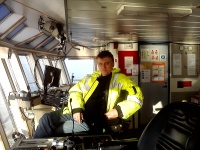 PositionFrom / ToVessel nameVessel typeDWTMEBHPFlagShipownerCrewingMaster20.11.2013-22.01.2014GO HARRIERAnchor Handling Tug Supply17686200GO OFFSHOREMaster13.07.2013-17.09.2013FOSTER TIDEAnchor Handling Tug Supply25738000TIDEWATER MARINEMaster25.02.2013-09.05.2013FOSTER TIDEAnchor Handling Tug Supply25738000TIDEWATER MARINEMaster25.09.2012-27.12.2012FOSTER TIDEAnchor Handling Tug Supply25738000VANUATUTIDEWATER MARINEMaster24.05.2012-18.07.2012DMS 2000Anchor Handling Tug Supply1500TOPAZ MARINEMaster01.03.2012-11.04.2012DMS 2000Anchor Handling Tug Supply1500TOPAZE MARINEMaster20.09.2011-29.11.2011BRITOIL 120Anchor Handling Tug Supply148112240BRITOIL OFFSHORE SERVMaster30.05.2011-17.08.2011DMS 2000Anchor Handling Tug Supply1500TOPAZ MARINEMaster08.03.2011-06.04.2011DMS 2000Anchor Handling Tug Supply1500Topaz MarineMaster31.01.2011-07.03.2011Topaz LegendAnchor Handling Tug Supply1500Topaz MarineMaster17.03.2010-15.07.2010HindAnchor Handling Tug Supply1200White Sea S.S.Master09.01.2010-16.03.2010SaremAnchor Handling Tug Supply1500White Sea S.S.Master11.12.2009-08.01.2010ShahrazadAnchor Handling Tug Supply1500White Sea S.S.Master15.12.2008-17.01.2009CalvinOSV -Offshore Supply Vessel700Pan Atlantic Maritame Co.Master09.09.2008-14.11.2008CalvinOSV -Offshore Supply Vessel700Pan Atlantic Maritame Co.Chief Officer10.02.2008-15.07.2008Recco StarContainer Ship7000BNAVIChief Officer23.11.2006-05.08.2007VelasquezGeneral Cargo23000BNAVIChief Officer09.05.2006-14.10.2006SAHARBulk Carrier43000BRIDGE NAVIGATION Ltd. â MALTA